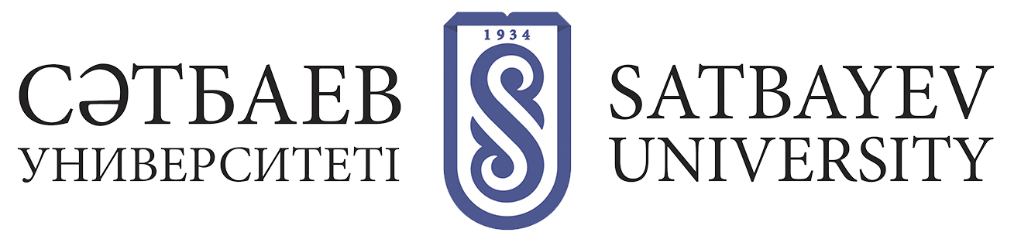 ПРОЦЕСС ОПРЕДЕЛЕНИЯ НАУЧНОГО РУКОВОДИТЕЛЯ ДЛЯ ДОКТОРАНТОВДокторант выбирает из списка ППС кафедры научного руководителя, соответствующего требованиям МНВО РК и его направлению исследования. Заведующие кафедрами подают представления для рассмотрения и утверждения на Ученом совете  университета список  преподавателей, соответствующих требованиям для руководства докторантами. Научное руководство осуществляется преподавателем, имеющим ученую степень «кандидат наук», или «доктор наук», или «доктор философии (PhD)», или «доктор по профилю», или академическую степень «доктор философии (PhD)», или «доктор по профилю», или степень «доктор философии (PhD)», или «доктор по профилю», стаж научно-педагогической работы не менее трех лет, являющимся автором:- по направлениям подготовки кадров 8D05 «Естественные науки, математика и статистика», 8D06 «Информационно-коммуникативные технологии», 8D07 «Инженерные, обрабатывающие и строительные отрасли», 8D08 «Сельское хозяйство и биоресурсы», 8D09 «Ветеринария», 8D10 «Здравоохранение и социальное обеспечение (медицина)» 2 статей в международных рецензируемых научных журналах, входящих в 1, 2, 3 квартиль по данным JCR (ЖСР) в Web of Science Core Collection (Вэб оф Сайнс Кор Коллекшн) или имеющих показатель процентиль по CiteScore (СайтСкор) не менее 35, либо индекс Хирша 2 и более.